METODICKÝ LIST- č. 1	               		ČJHandout: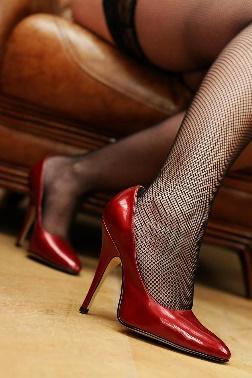 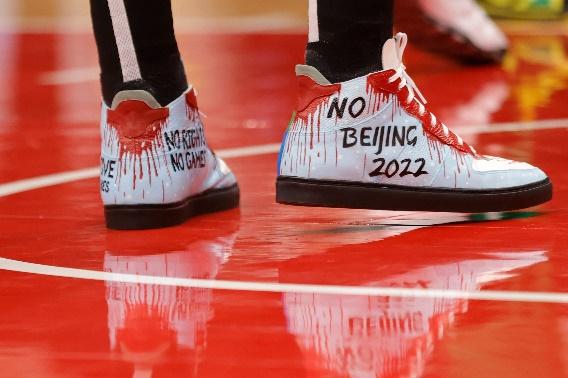 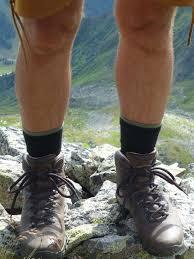 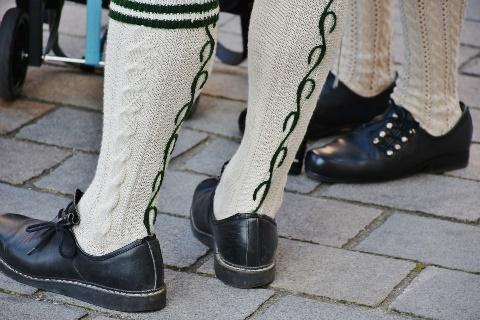 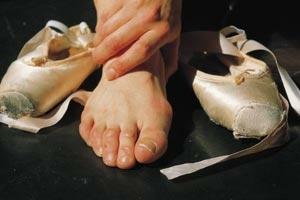 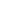 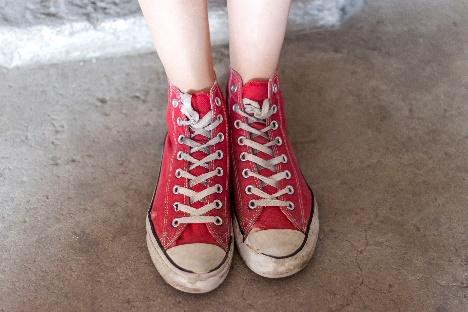 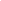 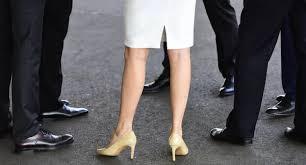 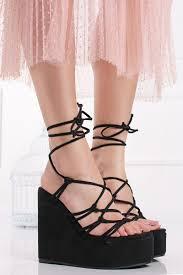 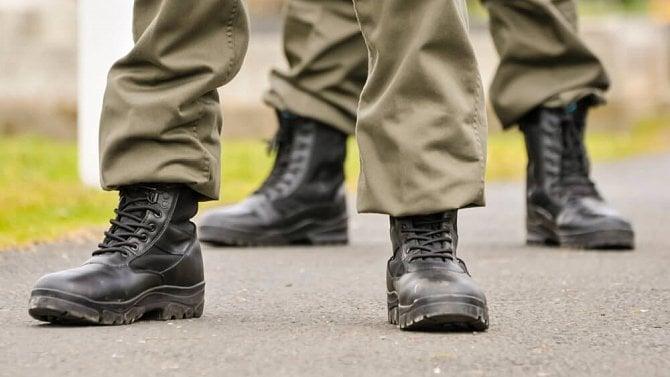 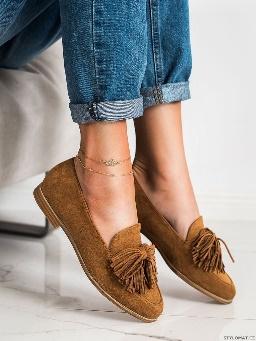 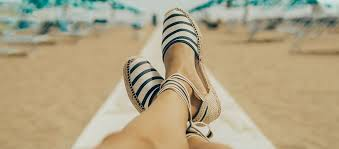 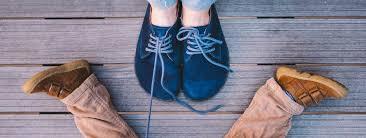 Zdroje:https://cz.depositphotos.com/228658132/stock-photo-give-value-to-you-feet.html
https://www.pikist.com/free-photo-onsex/cs
https://tn.nova.cz/sport/galerie/28112-boty-basketbalisty-enese-kantera-jsou-nastrojem-boje-za-lidska-prava/9ac4842e-8793-4b23-8b4c-3fce865e2ab3#3
https://pxhere.com/cs/photo/484545
https://pxhere.com/cs/photo/1123570
https://www.cpzp.cz/clanek/1543-0-Netlaci-vas-bota.html
https://cz.depositphotos.com/228658132/stock-photo-give-value-to-you-feet.html
https://www.euro.cz/pr-clanky/vojenske-boty-maji-za-sebou-opravdu-dlouhy-a-zajimavy-vyvoj/https://blog.zapatos.es/como-elegir-los-zapatos-para-pies-anchos/MIKROAKTIVITAKdyž boty mluví za tebeTÉMAživotní styl, denní režim, móda - oblečení, životní názor/postojJAZYKOVÁ ÚROVEŇA2 a výšeDÉLKA10 minZAMĚŘENÍ mluveníTYP INTERAKCE *PRO KOLIK STUDENTŮ *ZPŮSOB PRÁCEindividuální práce, ve dvojicích/ trojicíchcelá třídaTYP AKTIVITkreativníMATERIÁLhandout s fotografiemi různě obutých nohouUŽITEČNÉ ODKAZYThe 50 Ugliest Shoes in HistoryShoes Around the WorldMost Expensive Shoes POSTUPzadat instrukce + rozdat handouty-každý student si vybere 1 obrázek a dostane 1min na přemýšlení  (lze upřesnit/vymezit zadání v návaznosti na téma hodiny, např.: zaměřit se na životní styl dané osoby, na módu, věk, profesi, světonázor, oblečení, životní situace atd.)práce ve dvojici, sdílení vlastních postřehů/nápadůVarianta:na konci lze uzavřít shrnující prezentací/ vybraného obrázku za skupinu před třídoujaké boty bych si vybral(a) já a proč (příp. proč ne) - ztotožnění se, porovnání mého životního stylu s osobou na vybrané fotografiico daný nositel dnes (včera, uplynulý víkend) (u)dělal: procvičení minulých časů   co  tato osoba bude dělat? (procvičení způsobů na vyjádření pravděpodobnosti  v budoucnosti).